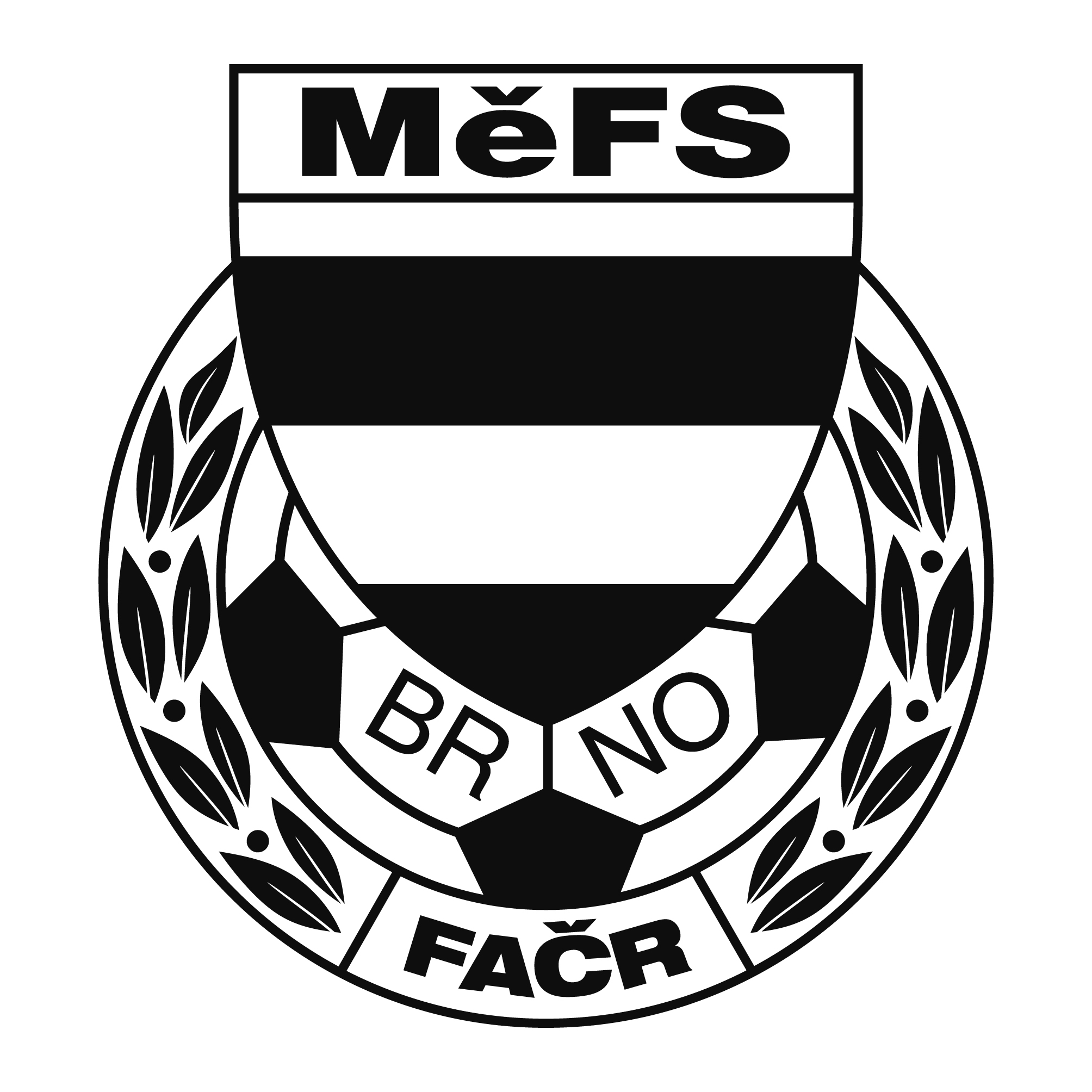 NOMINAČNÍ  LISTINAvýběru MěFS, hráčů U 13 Akce:  Finále meziokresního turnaje žákůO pohár předsedy JmKFS pod záštitou hejtmana JMKÚterý 24. dubna 2018  hřiště Blansko ulice Údolní (bývalé ČKD Blansko)Místo, datum a čas srazu: 	Brno, ul. Vojtova – u stadionu SK Moravská Slávia				V úterý 24. 4. 2018 v 7.15 hodinPředpokládaný návrat:	Úterý 24. 4. 2018 cca v 16.00 hodinNominační listina je současně žádostí o omluvení ve škole.Nominace hráčů U 13:Necestující náhradníci: Hráči si vezmou s sebou:věci na utkání na přírodní trávě (náhradní obuv na případné utkání na umělé trávě), brankáři vlastní výzbroj, kartičku pojištěnce.Trenéři: Šrámek Jiří, Záleský David			vedoucí: Dvořák PetrV krajním případě lze vyrozumět telefonicky p. Dvořák Petr – tel. 739593355Za účast hráčů na srazu odpovídá mateřský oddíl. V případě neomluvené neúčasti nominovaných hráčů se klub vystavuje postihu dle článku 17 bod 3 RFS !V Brně 13. dubna 2018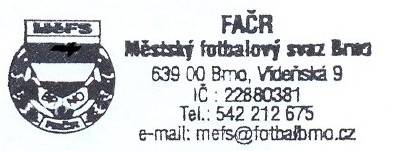    Mgr. Tomáš Němčanský, v.r.					 Mgr. Jan Maroši, v.r.	předseda KM MěFS						  předseda VV MěFSZa správnost:				     Libor Charvát					     sekretář MěFSPříjmení a jménomateřský klubŠtěpánek Michal - brankařFC Svratka BrnoMoll EduardTJ Bílovice nad SvitavouHusar KristiánČAFC Židenice 2011Janáček Jakub SK ŽebětínVoslář FilipTJ Start BrnoStryk Jan TobiasFC Svratka BrnoToman ZdeněkFC Svratka BrnoKorber JanFC Svratka BrnoFranc VojtěchFC Svratka BrnoVítoslavský JanFC MedlánkyJahůdka JanFC MedlánkyTvrdý LukášTatran KohoutoviceJedlička AdamTatran KohoutoviceČíž DanielFK SK BosonohyBrzobohatý David - brankařTJ Start BrnoFormánek Hugo - brankařFC MedlánkyKříž DenisTatran Starý Lískovec